  									 Speiseplan                                           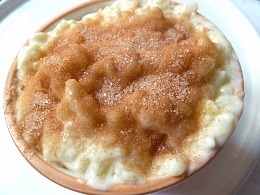 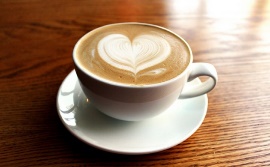 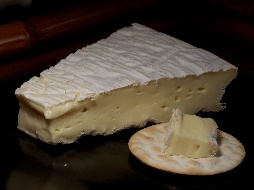 Datum               Menü I         Menü II       AbendbeilageMontag06.09.2021BlumenkohlsuppeHähnchen- Mozzarella- Nudeln mit SalatGefüllte PfirsicheBlumenkohlsuppeGemüse Lasagne*Gefüllte PfirsicheTomatensuppeDienstag07.09.2021NudelsuppeSaftiger Schweinegulasch mit Kartoffeln und SalatErdbeerpudding mit SahnehäubchenNudelsuppeHerzhafte Blumenkohlkuchen *Erdbeerpudding mit SahneGriebenschmalzMittwoch08.09.2021TagessuppeKasseler Nackenbraten mit Wirsing- Kartoffeln Gemüse Creme BrülleTagessuppeKartoffelpuffer mit Paprika Dipp*Creme BrülleWackel PeterDonnerstag09.09.2021Julienne Gemüse   SuppeCurrywurst mit Bratkartoffeln und KrautsalatFruchtquarkJulienne Gemüse SuppeChina Gemüse*FruchtquarkBananenFreitag10.09.2021ZwiebelsuppeIn Sesam panierter Seelachsfilet mit Wurzelgemüse und SalzkartoffelnOreo-Dessert im GlasZwiebelsuppeKirschpfannkuchen mit Bourbon Vanillesauce*Oreo-Dessert im GlasKräuterquarkSamstag11.09.2021SchnibbelbohnesuppeFruchtgrützeSauer-Scharfe Glasnudelsuppe*FruchtgrützeMini FrikadellenSonntag12.09.2021PilzsuppeSonntagsbraten in Grüner Pfeffersoße  mit Kartoffeln und GemüseEis NachtischPilzsuppeTomaten Risotto mit Kräuterkäse an Feldsalat*Eis NachtischJoghurt